Filmentwicklung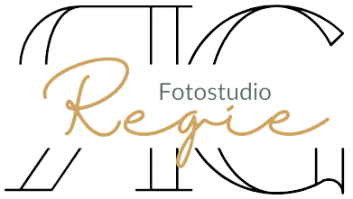 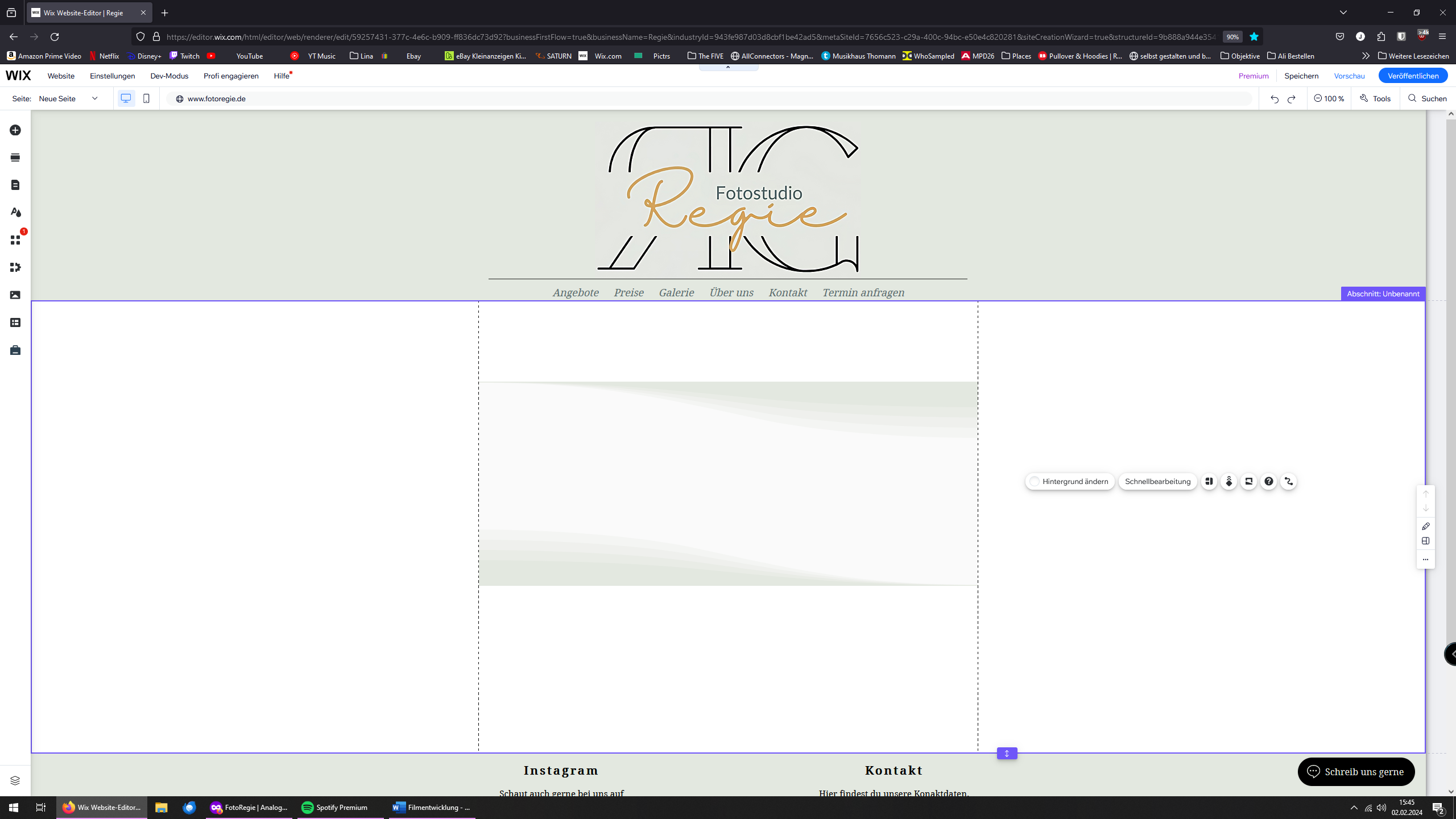 Unterschrift			DatumVorname *Nachname *Telefon *E-mail *Filmtyp *Anzahl der FilmeFilmfarbe Farbe C-41 Schwarz/WeißFilmgröße Kleinbild 35mm Rollfilm 120mm Sonstige Ich möchte einen Scan von meinen Filmen haben. Ich möchte einen Scan von meinen Filmen haben. Ich habe die Datenschutzerklärung zur Kenntnis genommen. Ich habe die Datenschutzerklärung zur Kenntnis genommen.